Новый год в Гуйчжоу24.12.18 (прибытие 25.12.18) – 08.01.19Наземное обслуживание – 15 дней/14 ночей, всего 16 дней*программа может быть незначительно изменена Вариант 1  – отдых на термальном курорте, оздоровлениеСтоимость тура:- для 1 человека в двухместном номере: USD 1408 с НГ ужином - доплата за одноместный номер – USD 576 - 3й в номере (без допкровати): ребенок до 1 метра ростом/1м – 1,4 м/взрослый - USD 790/1133/1412 с НГ ужиномСифэн допкроватей не предоставляет, в наличии 2 кровати 1,8 и 1,3 метра ширинойПо желанию: в Анантаре допкровать (1 ночь) – USD 72 Стоимость тура включает:- авиаперелет Москва-Гуйян-Москва рейсами а/к Royal Flight в эконом-классе	- визы (индивидуальные, однократные)- медицинская страховка- проживание на базе завтраков (13 ночей Xifeng Hot Spring Sanatorium, 1 ночь Anantara Guiyang Resort & Spa)- прием у врача-диагноста, специалиста традиционной китайской медицины - доступ в зону термальных бассейнов - услуги русскоговорящего гида: встреча и проводы, а также сопровождение на протяжении всего пребывания на курорте- транспорт (трансфер аэропорт-отель Xifeng Hot Springs, сити-тур, трансфер в аэропорт)- новогодний ужин (16 блюд, чай, на стол – 1 бутылка красного вина, можно со своим алкоголем, отдельный зал, круглый вращающийся стол. Обслуживание до 23 часов, можно оставаться после 24 часов)- питание 07.01, обед и ужин- транспорт (трансфер аэропорт-отель, сити-тур 07.01.19, трансфер в аэропорт)- билеты на шоу "Многокрасочная Гуйчжоу" (места в середине с 1го по 5й и с 8го по 12й ряды)- мастер-классы по китайской чайной церемонии, по китайской живописи гохуа, по игре на музыкальных инструментах малых народностей, по китайской кулинарии (лепка пельменей цзяоцзы, традиционных для встречи Нового года, правда, китайского), по вышивке  (вышивание традиционного новогоднего "красного конверта"), по танцу малых народностей Китая,  по игре в маджонг, занятие йогой и тайцзицюаньДополнительно- консультация/комплексный сеанс  у д-ра Сюя Чуньсина- обеды/ужины: 25.12 – 06.01 (25 раз, новогодний ужин – отдельно) - 257 долларовОбеды и ужины для 3его в номере: ребенок до 1 метра ростом/1м – 1,4 м/взрослый (25 раз) - 128/257/257 долларов- лечение – ор. 913 долларов (по назначению врача, дети – по взрослой цене)- на месте предлагаются экскурсииВариант 2 – с новогодним выездом в деревни малых народностейСтоимость тура:- для 1 человека в двухместном номере: USD  1579 с НГ выездом - доплата за одноместное размещение: 567 долларов- 3й в номере (без допкровати): ребенок до 1 метра ростом/1м – 1,4 м/взрослый - 931/1292/1553Сифэн допкроватей не предоставляет, в наличии 2 кровати 1,8 и 1,3 метра ширинойПо желанию: в Анантаре допкровать (1 ночь) – USD 72 Стоимость тура включает:- авиабилеты- визы (индивидуальные, однократные)- медицинские страховки - проживание на базе завтраков (12 ночей Xifeng Hot Spring Sanatorium, 1 ночь в отеле в Чжаосине, 1 ночь Anantara Guiyang Resort & Spa)- доступ в зону термальных бассейнов - прием у врача-диагноста, специалиста традиционной китайской медицины - услуги русскоговорящего гида: встреча и проводы, а также сопровождение на протяжении всего пребывания на курорте- транспорт (трансфер аэропорт-отель Сифэн, трансферы во время новогоднего выезда, сити-тур, трансфер в аэропорт)- скоростной поезд Гуйян- Цунцзян-Гуйян (в обе стороны)- питание во время новогоднего выезда  (завтрак, обед и ужин – 31.12 и 01.01)- новогодний выезд (входные билеты, ванны яо, встреча-шоу в Чжаосине)- питание 07.01, обед и ужин- билеты на шоу "Многокрасочная Гуйчжоу" (места в середине с 1го по 5й и с 8го по 12й ряды)- мастер-классы по китайской чайной церемонии, по китайской живописи гохуа, по игре на музыкальных инструментах малых народностей, по китайской кулинарии, по танцу малых народностей Китая,  по игре в маджонг, занятие йогой и тайцзицюаньДополнительно- консультация/комплексный сеанс  у д-ра Сюя Чуньсина- обеды/ужины 25.12-30.12 и 02.01 – 06.01 (22 раза) - 226 долларов- обеды и ужины для 3его в номере: ребенок до 1 метра ростом/1м – 1,4 м/взрослый (22 раза) - 113/226/226 долларов- лечение - 765 долларов (по назначению врача, дети – по взрослой цене)- на месте предлагаются экскурсииXifeng Hot Springs Sanatorium (соответствует 5*) Гуйчжоу, уезд Сифэн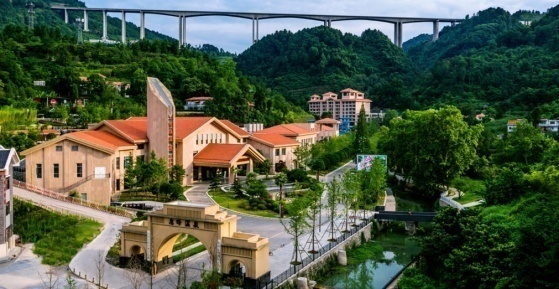 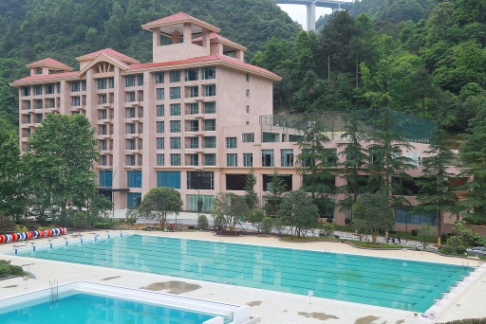 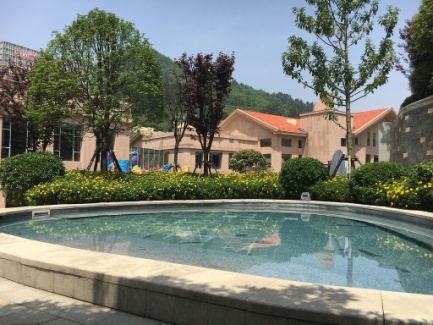 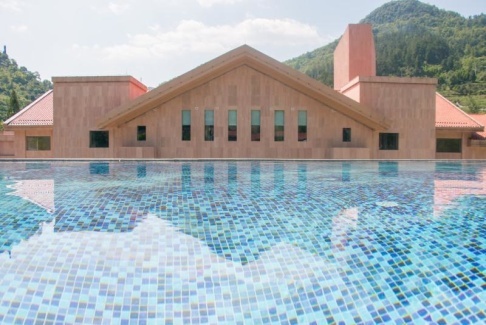  Санаторий расположен в 104 км от аэропорта Гуйяна Лундунбао, среди гор и лесов. Строительство санатория для передовиков труда Китая было начато в 1950-60-х годах, с 2013 года освоены инвестиции в 700 млн юаней и получен статус отеля. В апреле 2017 года отель официально открылся для посетителей. Концепция - отречение от суеты, слияние с природой. Материалы - кирпич, дерево. Стиль - элегантный минимализм. Особенность отеля: 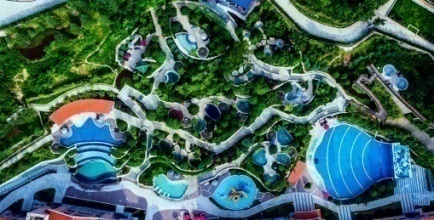 оздоровительный комплекс (диагностика, массаж, термальные и радоновые ванны и пр.), сауна, СПА-процедуры, плавательный бассейн, аквапарк.К концу 2018 года должно быть завершено строительство отдельного нового здания больницыЛечебная ценность горячих источников Сифэн: бесцветная, без запаха, прозрачная грунтовая вода, содержащая более 30 видов микроэлементов, включая сурьму, селен, медь, цинк, фтор, железо, марганец, хром и ванадий, но, главное, радон. 14 видов минеральных элементов необходимы для человеческого организма, и все элементы соответствуют стандартам питьевой воды в Китае. Радон (концентрация в плавательном бассейне – 6,55, в лечебных целях – 9, 43) может проникать в организм человека через кожу, дыхание, пищеварение, эффект: улучшается обмен веществ, иммунитет, а также успокаивающее и противовоспалительное действие, анальгезия, десенсибилизация и регуляция сердечно-сосудистых процессов. Основные показания для купания в этих термальных источниках: проблемы опорно-двигательного аппарата (например, ревматоидный артрит, миофасциальный синдром ревматоидного артрита, хроническая боль в пояснице), сердечно-сосудистые заболевания (высокое кровяного давления), пищеварительная система (хронический гастрит, невроз пищеварительного тракта), дыхательная система (хронический бронхит, бронхиальная астма), нервная система (неврологическая функция, болезнь периферической нервной системы), хроническое гинекологическое заболевание (хроническое воспалительное заболевание таза, воспаление воспаления), кожные (псориаз, нейродермит), токсические заболевания (такие как отравление свинцом, отравление бензолом). Есть более 400 открытых лежаков. Лечение: основном купание и питье, с физиотерапией, иглоукалыванием, массажем и китайскими и западными лекарствами. Санаторий Сифэн был удостоен звания «Лучший пример реабилитационной базы Китая для трудовых резервов» Всекитайской федерации профсоюзов. В отеле: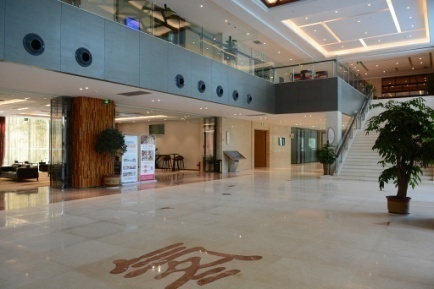 фитнес-центр, теннисный корт, столы для пинг-понга, аттракционы для детей, винный погреб, сигарный бар, конференц-зал, бесплатная парковка, трансфер от/до аэропорта, бесплатный WiFi. Рестораны в основном здании гостиницы ("Здание передовиков труда"): зал со шведским столом,  ресторан на 2-м этаже (есть изолированные комнаты). На территории гостиничного комплекса есть пивная: шашлык, пиво, кинотеатр, легкие закуски перед сном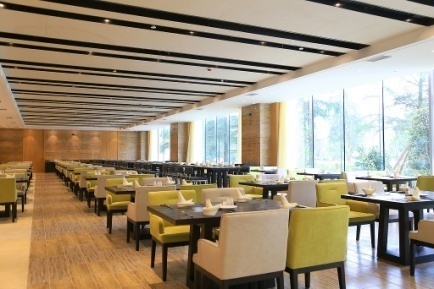 Рядом есть 3 ресторана 1) 30 мин езды на машине - Рыбный тофу Wujiang  (назван так по названию блюда-специалитета)
2) 15 мин езды на машине - Huangnan Tibetan Fried Pepper Chicken (там можно обедать, ужинать,  специалитет - жареная курица с перцем Yanglang)
3) 15 мин пешком - большой ресторан Шибацзи: специалитет - острое мясо на ребрышках и местные овощные блюдаНомера: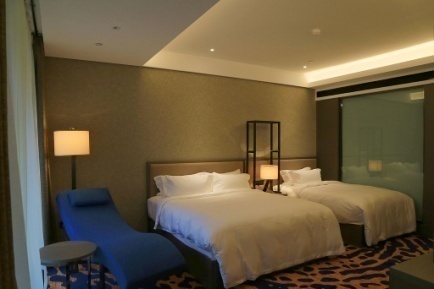 в главном здании ("Здание передовиков труда") 158 комнат различного типа (все номера некурящие)В номерах: WiFi, кондиционер, бутилированная вода, халат, тапочки, набор косметики, зубная щетка и паста и тдDeluxe Twin (119 номеров) - 40 кв.м,  вид на водоемы и на горы, ванная комната с душем, часть этих номеров имеет балкон. Одна кровать - шириной 1,8 м (можно разместить 2 человек), другая – 1,3 м.                                 
Deluxe King (34 номеров) - большая кровать King Size, 40 кв.м, вид на водоемы и на горы, ванная комната с ванной, часть номеров имеет балкон                              
Executive Suite (5 номеров), 4 таких номера площадью 83.7 кв.м, один - 74 кв.м с отдельным купальным бассейном-ванной и террасой, окна выходят на водоемы и горы, в ванной комнате есть ванна, в некоторых комнатах есть балконНестандартные варианты размещения:Holiday Village, Генеральские номера (в деревянных домиках) В стоимость номера включены: - завтрак-шведский стол на 2 персоны - доступ к термальным ваннам на 2 персоны
Сингл = твин/дабл
Для ребенка ростом до 1 метра: проживание 3-м в номере с родителями (можно поставить детскую кровать) и завтраки  - бесплатно Возможен дозаказ обедов и ужинов (за дополнительную плату)Для больных диабетом дополнительно возможен выезд в Диабетический центр Байлин (Гуйян, Гуйчжоу)Медицинский центр Байлин расположен в г. Гуйян, высокогорной провинции Гуйчжоу, и является специализированным центром лечения диабета, лицензированным Министерском здравоохранения Китая. В больнице есть специализированное диабетическое отделение, а также клинические отделения кардиологии, китайской медицины, нефрологии, офтальмологии, неврологии, рентгенологии и собственная лаборатория. 100 стационарных мест Палаты оснащены всеми удобствами для комфортного пребывания. Медицинский персонал центра насчитывает более ста человек, из них 15 – врачи высшей категории. При лечении в центре используются методы и препараты западной и традиционной китайской медицины. Медосмотр включает в себя обследование печени, почек, сердца, исследование липидов, электролитов, сахар в крови натощак и через 2 часа после еды, уровень молочной кислоты, мочевой кислоты, уровень микроальбумина в моче, гликированный гемоглобин, общий анализ крови и мочи, с-пептид натощак и после еды, миокардиальные ферменты: альфа- и бета-гидроксимасляная дегидрогеназа, креатинкиназа и ее изоэнзимы, лактатдегидрогеназа, а также рентген (прямой, боковой), УЗИ, ЭКГ, ЭМГ, снимок и исследование глазного дна.Центральным элементом в терапии диабета в центре Байлин являются лекарственные травы народности мяо, исследованиями которых занимается Байлин Груп. Методы лечения объединяют в себе фитотерапию, средства традиционной китайской медицины, реабилитационную гимнастику и собственные «зеленые» разработки, снижающие уровень сахара в крови. Холистический подход к организму пациента позволяет улучшить общее состояние, облегчить симптомы, обеспечить контроль над уровнем сахара и осложнениями, такими как: диабетическая стопа, периферическая нефропатия, микроваскулопатия, ретинопатия, макулопатия. Все эти часто встречающиеся осложнения поддаются лечению. Кроме того, помимо диабета и связанных с ним осложнений, китайская медицина имеет обширный опыт лечения заболеваний внутренних органов и кожи, а также в области педиатрии и гинекологии.Отделение китайской медицины предлагает следующие виды лечения: иглоукалывание тонкими иглами, лечение горячими банками, лечение травяными сигарами, лечение передвигаемыми банками, массаж гуаша, механическое воздействие на активные точки, микроукалывание, аурикулотерапия (акупунктура уха), «огненная игла» (иглотерапия раскаленной иглой), точечный массаж веткой шелковицы, укалывание длинными иглами, прижигание полынными сигарами.Адрес: Гуйян, район Юньянь, улица Баошаньбэйлу, 258, комплекс «Байлин шанпинь №1» (напротив типографии Синьхуа).Обзорная экскурсия по Гуйяну: В гости к малым народностям Китая: городок Чжаосин, деревня Баша, деревня УлипоДень 1. День 2. Доктор Сюй ЧуньсинДоктор Сюй Чуньсин родился в 1967 г, в г. Лоян (провинция Хэнань), с детства страдал заболеванием ног, из-за которого сильно переживал , и потому развил глубокий интерес к медицине. Не имея возможности уехать из Гуйчжоу, он поступил в Гуйчжоусский университет традиционной медицины и во время учебы неустанно штудировал все классические трактаты по китайской медицине, серьезно интересовался изцинистикой (изучением Книги перемен и прогностики), побывал во многих отдаленных уголках китайских деревень в поисках учителей. 
Во время работы в известных клиниках Китая приобрел также обширную клиническую практику в области западной медицины.
В 2001-2007 годах работал в отделении заболеваний со сложной диагностикой больницы им. Ли Шичжэня в провинции Хубэй. 
В 2008-2017 гг., в больнице Гуаншэнь г. Гуанчжоу в отделении восстановительной медицины с применением традиционных методик. 
Имеет 30-летний клинический опыт. В лечебной практике доктора почти 10000 пациентов со сложными случаями излечения таких симптомов как глухота, расстройство сна, мигрень, подагра, астма, последствия инфаркта мозга, женское бесплодие. 
Как отмечает сам доктор, причина, по которой он смог вылечить столько сложных случаев в том, что он смог найти и изучить настоящий смысл «следования естеству» в китайской медицине. 
При лечении своих пациентов доктор Сюй сочетает методики западной медицины с традиционными китайскими методами лечения.
«Во всем мире в настоящее время наблюдается пик заболеваний сосудов сердца и головного мозга, - говорит доктор Сюй. - При использовании новых подходов и сочетании методик Запада и Востока можно достигнуть крайне высоких результатов в излечении этих недугов».
«Кроме того, можно помочь группе пациентов, которые часто испытывают недомогание, хотя все их медицинские показатели анализов в норме», - подчеркивает Сюй Чуньсин.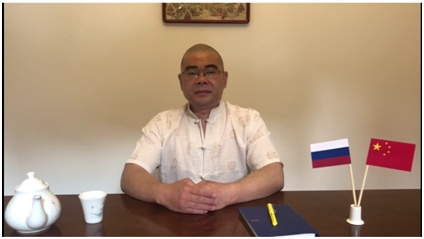 RL 305Москва (Шереметьево, SVOF) — Гуйян (KWE) ПН 22:00 — ВТ 11:05RL 306Гуйян (KWE) – Москва (SVO F)ВТ13:05 - 16:55ДатаВремяПрограмма24.12.2018пн22:00Вылет из Москвы (SVO F) в Гуйян рейсом а/к Royal Flight RL 30525.12.2018вт11:05Прибытие в Гуйян.Встреча в аэропорту, трансфер (1,5 часа)  в Санаторный комплекс Сифэн (Xifeng Hot Spring Sanatorium), размещение в отеле в номерах Deluxe Twin.Прием у врача диагноста в санатории СифэнПо запросу – консультация у д-ра Сюя  (оплачивается дополнительно)Доктор Сюй Чуньсин родился в 1967 г, в г. Лоян (провинция Хэнань), с детства страдал заболеванием ног, из-за которого сильно переживал , и потому развил глубокий интерес к медицине. Не имея возможности уехать из Гуйчжоу, он поступил в Гуйчжоусский университет традиционной медицины и во время учебы неустанно штудировал все классические трактаты по китайской медицине, серьезно интересовался изцинистикой (изучением Книги перемен и прогностики), побывал во многих отдаленных уголках китайских деревень в поисках учителей. 
Во время работы в известных клиниках Китая приобрел также обширную клиническую практику в области западной медицины.
В 2001-2007 годах работал в отделении заболеваний со сложной диагностикой больницы им. Ли Шичжэня в провинции Хубэй. 
В 2008-2017 гг., в больнице Гуаншэнь г. Гуанчжоу в отделении восстановительной медицины с применением традиционных методик. 
Имеет 30-летний клинический опыт. В лечебной практике доктора почти 10000 пациентов со сложными случаями излечения таких симптомов как глухота, расстройство сна, мигрень, подагра, астма, последствия инфаркта мозга, женское бесплодие. 
Как отмечает сам доктор, причина, по которой он смог вылечить столько сложных случаев в том, что он смог найти и изучить настоящий смысл «следования естеству» в китайской медицине. 
При лечении своих пациентов доктор Сюй сочетает методики западной медицины с традиционными китайскими методами лечения.Термальная ванна (до 30 мин, на свое усмотрение）26.12.2018Завтрак08:30Термальная ванна (вода без примесей, 15-20 минут)Комплекс лечебных процедур (оплачивается дополнительно, ор. $72)Например: Массаж (30 мин), ингаляция (20 мин), инфракрасные лампы с лечебными настойками (20 мин), акупунктурная аппликация лекарственными травами.14:30Термальная ванна（20 мин., на свое усмотрение）Другие водные процедуры (1 час)16:00Мастер-класс по китайской чайной церемонии (до 2 часов)19:30Термальная ванна (вода без примесей, 30 мин.)27.12.208Завтрак8:30Термальная ванна（20 мин, вода без примесей）09:00Комплекс лечебных процедур (оплачивается дополнительно, ор. $80)Например:Массаж (30 мин), ванна для ног (20 мин),  аппликация травами (30 мин), иглоукалывание (30 мин)14:00Термальная ванна（20 мин, на свое усмотрение）14:30Другие водные процедуры (1 час)15:30Занятие йогой (до 2 часов)19:30Термальная  ванна（30 мин, вода без примесей）28.12.20188:30Термальная  ванна（20 мин, вода без примесей）9:00Комплекс лечебных процедур (оплачивается дополнительно, ор. $72)Например:Массаж (30 мин), электротерапия (15 мин), инфракрасные лампы с лечебными настойками (20 мин), иглоукалывание (30 мин)14:00Термальная ванна（20 мин, на свое усмотрение）14:30Другие водные процедуры (1 час)15:30Мастер-класс по китайской живописи гохуа (до 2 часов)19:30Термальная ванна (30 мин.)29.12.2018Завтрак8:30Термальная  ванна（20 мин, вода без примесей）9:00Комплекс лечебных процедур (оплачивается дополнительно, ор. $76)Например:Массаж (30 мин), ингаляция (30 мин), электротерапия (15 мин), иглоукалывание (30 мин)14:00Термальная ванна（20 мин, на свое усмотрение）14:30Другие водные процедуры (1 час)15:00Занятие тайцзицюань (2 часа)19:30Термальная  ванна（30 мин, вода без примесей）30.12.2018Завтрак8:30Термальная ванна（20 мин, вода без примесей）9:00Комплекс лечебных процедур (оплачивается дополнительно, ор.$80)Например:Массаж (30 мин),  аппликация травами (30 мин), ванна для ног с лекарственными травами (20 мин), иглоукалывание (30 мин)14:00Термальная ванна（20 мин, на свое усмотрение）14:30Другие водные процедуры (1 час)15:30Мастер-класс по игре на музыкальных инструментах малых народностей (2 часа)19:30Термальная ванна（30 мин, вода без примесей）31.12.2018Завтрак8:30Термальная ванна（20 мин, вода без примесей）9:00Комплекс лечебных процедур 	(оплачивается дополнительно, ор. $76)Например:Массаж (30 мин), банки (10 мин), терапия паром с лекарственными травами (30 мин), аккупунктурная аппликация лекарственными травами14:30Термальная  ванна (на свое усмотрение）15:00Другие  водные процедуры16:00Кулинарный мастер-класс: лепка китайских пельменей цзяоцзы (традиционные для встречи нового года, правда,  китайского)19:30Термальная ванна (30 мин, вода без примесей)Новогодний ужин01.01.2019Завтрак8:30Термальная  ванна（20 мин, вода без примесей）9:00Комплекс лечебных процедур (оплачивается дополнительно, ор. $72)Например:Массаж (30 мин), ингаляция (20 мин), инфракрасные лампы с лечебными настойками (20 мин), акупунктурная аппликация лекарственными травами14:30Термальная ванна（20 мин, на свое усмотрение）15:00Другие водные процедуры (1 час)16:00Мастер-класс по вышивке: вышивание традиционного новогоднего "красного конверта" (2 часа)19:30Термальная ванна (30 мин, вода без примесей)02.01.2018Завтрак8:30Термальная ванна（20 мин, вода без примесей）9:00Комплекс лечебных процедур (оплачивается дополнительно, ор. $80)Например:Массаж (30 мин), ванна для ног (20 мин), аппликация травами (30 мин),  иглоукалывание (30 мин)14:00Термальная ванна（20 мин, на свое усмотрение）14:30Другие водные процедуры (1 час)15:30Мастер-класс по танцу малых народностей Китая (2 часа)19:30Термальная ванна（30 мин, вода без примесей）03.01.2018Завтрак8:30Термальная ванна（20 мин, вода без примесей）9:00Комплекс лечебных процедур (оплачивается дополнительно, ор. $72)Например:Массаж (30 мин), электротерапия (15 мин), инфракрасные лампы с лечебными настойками (20 мин), иглоукалывание (30 мин)14:00Термальная ванна（20 мин, на свое усмотрение）14:30Другие водные процедуры (1 час)15:30Мастер-класс по игре в маджонг (2 часа)19:30Термальная ванна (30 мин)04.01.2018Завтрак8:30Термальная ванна（20 мин, вода без примесей）9:00Комплекс лечебных процедур (оплачивается дополнительно, ор. $76)Например:Массаж (30 мин), ингаляция (30 мин), электротерапия (15 мин), иглоукалывание (30 мин)14:00Термальная ванна（20 мин, на свое усмотрение）14:30Другие водные процедуры (1 час)15:00Занятие тайцзицюань (2 часа)19:30Термальная ванна（30 мин, вода без примесей）05.01.20188:30Термальная ванна（20 мин, вода без примесей）9:00Комплекс лечебных процедур 	(оплачивается дополнительно, ор. $80)Например:Массаж (30 мин), аппликация травами (30 мин), ванна для ног с лекарственными травами (20 мин), иглоукалывание (30 мин)14:00Термальная ванна（20 мин, на свое усмотрение）14:30Другие водные процедуры (1 час)15:30Мастер-класс по игре на музыкальных инструментах малых народностей (2 часа)19:30Термальная ванна（30 мин, вода без примесей）06.01.2018Завтрак8:30Термальная ванна（20 мин, вода без примесей）9:00Комплекс лечебных процедур (оплачивается дополнительно, ор. $76)Например:Массаж (30 мин), банки (10 мин), терапия паром с лекарственными травами (30 мин), акупунктурная аппликация лекарственными травами14:30Термальная ванна（20 мин, на свое усмотрение）15:00Другие водные процедуры (1 час)16:00Кулинарный мастер-класс (2 часа)19:30Термальная ванна（30 мин, вода без примесей）07.01.2018Завтракдо обедаКупание в термальных водах (20 мин, по своему усмотрению)10:30Трансфер  в г.Гуйян (1,5 часа)12:00ОбедПосещение шоппинг-городка (находится недалеко от аэропорта Гуйяна): сувениры, ортопедические подушки.Сити тур: парк на горе Цяньлин (Душа Гуйчжоу), храм Хунфу, башня Цзясю18:30Шоу "Многокрасочная Гуйчжоу" (2 часа)20:00УжинТрансфер в Anantara Guiyang Resort & SpaРазмещение в отеле Anantara Guiyang Resort & Spa на 1 ночь08.01.2018втЗавтрак в отеле10:00Трансфер в аэропорт Гуйяна11:05Регистрация на рейс в Москву13:05 - 16:55Перелет из Гуйяна в Москву (SVO F) рейсом а/к Royal Flight RL 306ДатаВремяПрограмма24.12.2018пн22:00Вылет из Москвы (SVO F) в Гуйян рейсом а/к Royal Flight RL 30525.12.2018вт11:05Прибытие в Гуйян.Встреча в аэропорту, трансфер (1,5 часа)  в Санаторный комплекс Сифэн (Xifeng Hot Spring Sanatorium), размещение в отеле в номерах Deluxe Twin.Прием у врача диагноста в санатории СифэнТермальная ванна（до 30 мин., на свое усмотрение）26.12.2018-30.12.2018Завтрак08:30Термальная ванна (вода без примесей, 15-20 минут)Комплекс лечебных процедур (оплачивается дополнительно)14:30Термальная ванна（20 мин., на свое усмотрение）Другие водные процедуры (1 час)16:00Мастер-класс по китайской чайной церемонии и другие развлекательно-познавательные мероприятия каждый день (до 2 часов)19:30Термальная ванна (вода без примесей, 30 мин.)31.12.2018 Завтрак в отелеНовогодний выезд на 2 дняПосещение древнего города Цинъянь Переезд на скоростном поезде до Чжаосина (вокзал Цунцзян).ОбедВ Чжаосине: встреча-шоу у ворот города, дунское "великое пение", танец, пикник у костра, запускание речных фонарей, действо "ход с песней - сидение под луной" и т.п.УжинРазмещение на 1 ночь в отеле в Чжаосине - Jindan Gong Xiang Jiu Hotel или подобный01.01.2018Завтрак в отелеПереезд в деревню Улипо (малая народность яо).Принятие знаменитой ванны яо с отваром лекарственных трав (смывание прошлогодних невзгод). ОбедПереезд в дунскую деревню Чжаньли : осмотр деревни, знакомство с целительницей и предсказательницей пола планируемых детей. Посещение дунского поселка Гаоцзэн. Переезд на скоростном поезде до Гуйяна.Трансфер на машине в санаторий Сифэн.Размещение в санатории Сифэн02.01.2018-06.01.2018Завтрак8:30Термальная ванна（20 мин, вода без примесей）9:00Комплекс лечебных процедур (оплачивается дополнительно)14:00Термальная ванна（20 мин, на свое усмотрение）14:30Другие водные процедуры (1 час)15:30Мастер-класс по танцу малых народностей Китая и другие развлекательно-познавательные мероприятия каждый день (2 часа)19:30Термальная ванна（30 мин, вода без примесей）07.01.2018Завтракдо обедаКупание в термальных водах (20 мин, по своему усмотрению)10:30Трансфер  в г.Гуйян (1,5 часа)12:00Посещение шоппинг-городка (находится недалеко от аэропорта Гуйяна): сувениры, ортопедические подушки. Сити тур: парк на горе Цяньлин (Душа Гуйчжоу), храм Хунфу, башня ЦзясюПрощальный ужин20:00Шоу "Многокрасочная Гуйчжоу" (2 часа)Размещение в отеле Anantara Guiyang Resort & Spa на 1 ночь 08.01.2018втЗавтрак в отеле10:00Трансфер в аэропорт Гуйяна11:05Регистрация на рейс в Москву13:05 - 16:55Перелет из Гуйяна в Москву (SVO F) рейсом а/к Royal Flight RL 306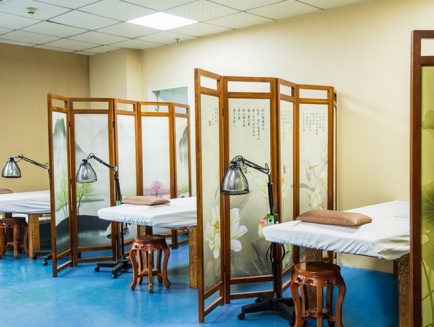 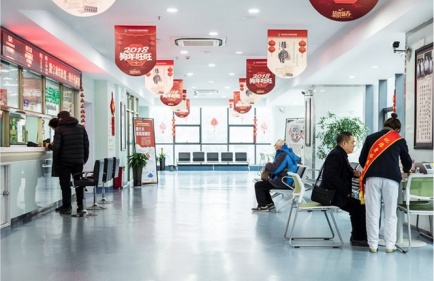 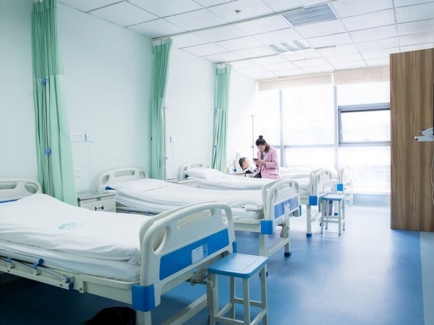 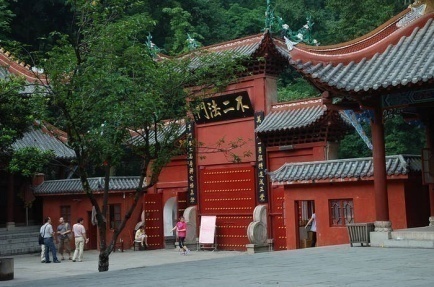 Парк Цяньлиншань (Qianlingshan Park, «Парк горы Душа Гуйчжоу», назван по горе Цяньлин, возвышающейся на его территории) находится на северо-западе г. Гуйян. Туристический объект класса АААА. В парке горы, рощи, источники, озера, пещеры, храмы (достоин внимания Храм Хунфу). Здесь обитают многочисленные группы обезьян и стаи птиц,  разнообразные виды растений. Это место для обучения телесным практикам. 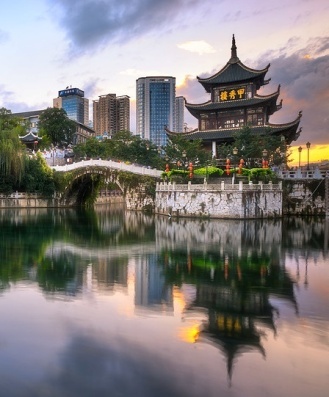 Башня Цзясю (Jiaxiu Tower) – символ г. Гуйян. Расположена на р. Наньмин на камне «Черепаха Ао» (по легенде, гигантская морская черепаха  несет на спине Пэнлай, остров бессмертных). В 1598 году построена императорским инспектором у плотины, связавшей южный и северный берег реки. В 1909 году перестроена. В 2006 году вошла в Список охраняемых объектов государственного значения как памятник минской эпохи.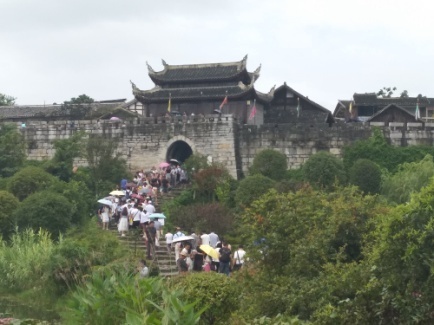 Живописный древний город Цинъянь (Qingyan Ancient Town, категория ААААА) - указан в Национальном списке "20 мест, рекомендованных к посещению в Китае". Находится в 29 км к югу от г. Гуйян (от базовых отелей – 1-1,5 часа).
Построен около 640 лет назад, во времена правления династии Мин (1368-1644 гг.). Город Цинъянь первоначально был крепостью на юго-западной границе - каменной с четырьмя городскими воротами. Сохранились здания династий Мин и Цин, расписные балки и углы многослойных крыш.  Здесь порядка 100 исторических и культурных памятников: в т.ч. 9 буддистских храмов, 2 христианских, 8 наследственных, 3 дворцовых зала, академия и бывшие резиденции знаменитостей. Затем высокоскоростной поезд, развивающий скорость до 300 км/ч,  доставит из Гуйяна в Цунцзян (Цяньдуннань-Мяо-Дунский  автономный округ) всего за 1,5 часа. 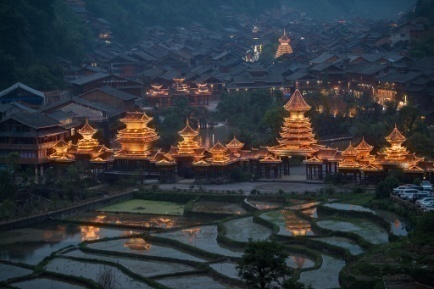 Знакомство с этим колоритным мультиэтническим регионом начинается с прибытия в городок малой народности дун - Чжаосин. Здесь более 1000 дворов и более 6000 человек населения. Все жители деревни носят фамилию Лу и славятся умением петь. Дунская песенная культура (форма многоголосого хорового пения без аккомпанемента, без дирижера – так называемая народная подголосочная полифония) насчитывает уже более 2500 лет. В 2009 году она была включена в Список всемирного нематериального наследия ЮНЕСКО. Ночевка с ужином в Чжаосин или в Цунцзян, в подворье с народным колоритом.  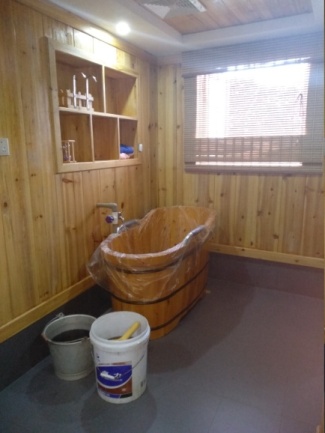 Выезд в деревню Улипо малой народности яо, на юго-востоке провинции в уезде Цунцзян. Лекарственные ванны народа яо вошли в Список нематериального наследия Китая государственного значения. Отвар лекарственных трав заливают в деревянную бочку, сила трав изгоняет из тела человека  избыточную влагу и токсины, разгоняет кровь и насыщает питательными веществами. 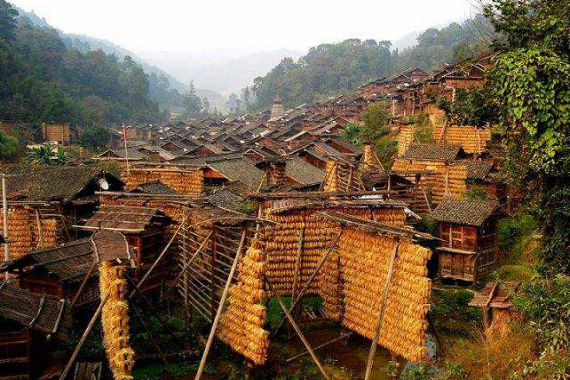 Дунская деревня ЧжаньлиВ уезде Цунцзян есть небольшая нетронутая цивилизацией деревня Чжаньли. Она знаменита тем, что количество преступлений за все время ее существования равно нулю, а также феноменом практически идеального гендерного баланса местного населения, с учетом того, что прироста населения практически нет. Приезжайте и узнайте секреты достижения таких удивительных демографических успехов. 